У  К  Р А  Ї  Н  А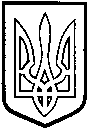 	                                ТОМАШПІЛЬСЬКА РАЙОННА РАДА                                               В І Н Н И Ц Ь К О Ї  О Б Л А С Т ІР І Ш Е Н Н Я №від 24 грудня 2013 року                                                       25 сесія 6 скликанняПро влаштування на постійне місце проживання до стаціонарного відділення територіального центру соціального обслуговування (надання соціальних послуг) Томашпільського районуВідповідно до частини 2 статті 43 Закону України «Про місцеве самоврядування в Україні», пункту 7¹ Постанови Кабінету Міністрів України №1417 від 29 грудня 2009 року «Деякі питання діяльності територіальних центрів соціального обслуговування (надання соціальних послуг)» із змінами і доповненнями, внесеними постановою Кабінету Міністрів України від 9 червня 2010 року №408, згідно Статуту «Територіального центру соціального обслуговування (надання соціальних послуг) Томашпільського району» затвердженого розпорядженням від 1 липня 2010 року №23, враховуючи клопотання управління праці та соціального захисту населення райдержадміністрації, за погодженням з постійними комісіями районної ради з питань бюджету, роботи промисловості, транспорту, зв’язку, енергозбереження, розвитку малого і середнього підприємництва, регуляторної політики та з питань охорони здоров'я, материнства і дитинства, соціального захисту населення і прав споживачів, безпеки праці, зайнятості населення, роботи з ветеранами, районна рада ВИРІШИЛА:	1. Дати дозвіл на влаштування Михальченка Дмитра Олексійовича, 1931 року народження, жителя с.Горишківка Томашпільського району на постійне місце проживання до стаціонарного відділення територіального центру соціального обслуговування (надання соціальних послуг) Томашпільського району на безоплатній основі.	2. Контроль за виконанням даного рішення покласти на постійні комісії районної ради з питань бюджету, роботи промисловості, транспорту, зв’язку, енергозбереження, розвитку малого і середнього підприємництва, регуляторної політики (Чорногуз В.А.) та з питань охорони здоров'я, материнства і дитинства, соціального захисту населення і прав споживачів, безпеки праці, зайнятості населення, роботи з ветеранами (Гріненко О.О.).Голова районної ради                                          А.Олійник